Fire Safety  Awareness Insufficient fire safety awarenessIf the fire alarm is triggered those who are in attendance of a session may not know where the fire exits are or how to safely exit the buildingThe fire exits in the Jubilee Sports Hall are illuminated green. On leaving the building make your way to the assembly point, which shall be explained by member of committee. No one is to re-enter the building until you are told it is safe to do so. Fire extinguishers are provided in buildings but are only to be used by those trained in their use.  Likelihood: 1Severity: 9Overall Risk: 5A member of committee will announce to participants informing them of where the fire exits are and what to do in the event of fire. As well as where the fire safety assembly points are. Any Committee Member 1Contracting or passing on COVID-19 from contact with other people.Passing on COVID-19 within members and those in the building. Members of the club. Staff in the building. Colleagues or members with underlying health conditions. Any colleague or gymnast showing symptoms before the session should not attend. Likewise if any colleague or gymnast shows symptoms during the session, they will be immediately requested to leave the site. Only those who have booked onto the session via the Sport and Wellbeing app are permitted to be in the sports hall at the time of the sessions. Those attending the sessions will be asked to wash their hands or use sanitizer  before the sessions, every 45 mins throughout the session and at the end of the session.No SUTC member will have access to the sports hall changing rooms or showers throughout the sessions. Likelihood: 6Severity: 8Overall: 7 Class numbers will be reduced to a safe size of maximum 5 gymnasts per trampoline, 15 gymnasts to one coach and relevant social distancing will be in place at each trampoline. 2 metres is the guideline. Also, ensuring all club members are out of the sport hall 15 mins before the hour to allow suitable cleaning time for the next sport society.All member of the trampolining committee 6Contracting or passing on COVID-19 from contact with equipment Contacting and passing COVID-19 from use of the equipment Members of the club. Staff in the building. Colleagues or members with underlying health conditions.Thorough cleaning of equipment with take place before, during and after each training session. Physical prep equipment will not be used. Likelihood: 6Severity: 8Overall: 7 social distancing will be in place when setting up and putting away equipment. Designated areas for water bottles – which must have lids. All member of the trampolining committee 6 Entering and exiting the Jubilee sports hall. Ensuring a one-way system to minimize contact Members of the club. Staff in the building. Colleagues or members with underlying health conditions.The sport centre has created a one-way system which must always bed followed. Entering via the main entrance. Exiting via the fire doors.While moving through the building a face mask must be worn at all times. Alongside this, all members must maintain a distance of at least 2m from all university staff whenever it is possible to do so.Likelihood: 3Severity: 2Overall: 2 Hand sanitizer will be used frequently.The club will be putting a track and trace system into practice by keeping a record of who attends each session. We will hold this information for 21 days after the training session. All member of the trampolining committee3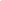 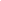 